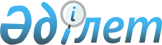 Шектеу іс-шараларын белгілеу туралыТүркістан облысы Бәйдібек ауданы әкімдігінің Ақбастау ауылдық округі әкімінің 2021 жылғы 19 наурыздағы № 08 шешiмi. Түркістан облысының Әдiлет департаментiнде 2021 жылғы 19 наурызда № 6117 болып тiркелдi
      "Қазақстан Республикасындағы жергілікті мемлекеттік басқару және өзін-өзі басқару туралы" Қазақстан Республикасының 2001 жылғы 23 қаңтардағы Заңының 35-бабының 2 тармағына, "Құқықтық актілер туралы" Қазақстан Республикасының 2016 жылғы 6 сәуірдегі Заңының 46 бабының 2 тармағына, "Ветеринария туралы" Қазақстан Республикасының 2002 жылғы 10 шілдедегі Заңының 10-1 бабының 7 тармақшасына және Қазақстан Республикасы Ауыл шаруашылығы министрлігі Ветеринарлық бақылау және қадағалау комитетінің Бәйдібек аудандық аумақтық инспекциясының 2021 жылғы 10 наурыздағы № 08-02/07175 ұсынысына сәйкес, Бәйдібек ауданы Ақбастау ауылдық округінің әкімі ШЕШІМ ҚАБЫЛДАДЫ:
      1. Ақбастау ауылдық округі, Кеңес елді мекенінің тұрғыны Г.Ратаеваның "Барлыбай" шаруа шаруашылығында "бруцеллез" ауруы ошағының анықталуына байланысты, Кеңес елді мекені аумағында шектеу іс- шаралары белгіленсін.
      2. "Ақбастау ауылдық округі әкімі аппараты" мемлекеттік мекемесі Қазақстан Республикасының заңнамасында белгіленген тәртіппен:
      1) осы шешімнің "Қазақстан Республикасы Әділет министрлігі Түркістан облысының Әділет департаменті" Республикалық мемлекеттік мекемесінде мемлекеттік тіркелуін;
      2) ресми жарияланғаннан кейін осы шешімді Бәйдібек ауданы әкімдігінің интернет-ресустарына орналастыруын қамтамасыз етілсін.
      3. Осы шешімнің орындалуын бақылауды өзіме қалдырамын.
      4. Осы шешім алғашқы ресми жарияланған күннен бастап қолданысқа енгізіледі.
					© 2012. Қазақстан Республикасы Әділет министрлігінің «Қазақстан Республикасының Заңнама және құқықтық ақпарат институты» ШЖҚ РМК
				
      Ақбастау ауылдық округі әкімінің

      міндетін уақытша атқарушы

А. Муратова
